Основная образовательная программа Начального общего образованияобщая численность обучающихся - 85за счет бюджетных ассигнований федерального бюджета (в том числе с выделением численности обучающихся, являющихся иностранными гражданами) - 0за счет бюджетов субъектов Российской Федерации (в том числе с выделением численности обучающихся, являющихся иностранными гражданами) - 85за счет местных бюджетов (в том числе с выделением численности обучающихся, являющихся иностранными гражданами) - 0по договорам об образовании, заключаемых при приеме на обучении за счет средств физических и (или) юридических лиц (в том числе с выделением численности обучающихся, являющихся иностранными гражданами) - 0Основная образовательная программа Основного общего образованияобщая численность обучающихся - 108 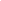 за счет бюджетных ассигнований федерального бюджета (в том числе с выделением численности обучающихся, являющихся иностранными гражданами) - 0за счет бюджетов субъектов Российской Федерации (в том числе с выделением численности обучающихся, являющихся иностранными гражданами) - 108за счет местных бюджетов (в том числе с выделением численности обучающихся, являющихся иностранными гражданами) - 0по договорам об образовании, заключаемых при приеме на обучении за счет средств физических и (или) юридических лиц (в том числе с выделением численности обучающихся, являющихся иностранными гражданами) - 0